  安徽省科技成果转化促进会个人会员申请备案登记表安徽省科技成果转化促进会制姓    名性别性别出生年月出生年月籍贯籍贯工作单位联系方式联系方式职务/职称职级职级政治面貌政治面貌学历证件类型证件号码证件号码个人专利有 □   无 □有 □   无 □有 □   无 □有 □   无 □待转化成果待转化成果待转化成果有 □   无 □有 □   无 □有 □   无 □有 □   无 □业务专长或有待转化的成果、专利简介：业务专长或有待转化的成果、专利简介：业务专长或有待转化的成果、专利简介：业务专长或有待转化的成果、专利简介：业务专长或有待转化的成果、专利简介：业务专长或有待转化的成果、专利简介：业务专长或有待转化的成果、专利简介：业务专长或有待转化的成果、专利简介：业务专长或有待转化的成果、专利简介：业务专长或有待转化的成果、专利简介：业务专长或有待转化的成果、专利简介：业务专长或有待转化的成果、专利简介：申 请 人 签 字申 请 人 签 字申 请 人 签 字申 请 人 签 字申 请 人 签 字申 请 人 签 字协 会 意 见协 会 意 见协 会 意 见协 会 意 见协 会 意 见协 会 意 见              年    月    日              年    月    日              年    月    日              年    月    日              年    月    日              年    月    日（签 章）年    月    日（签 章）年    月    日（签 章）年    月    日（签 章）年    月    日（签 章）年    月    日（签 章）年    月    日批  准  编  号批  准  编  号批  准  编  号协会联络方式协会联络方式协会联络方式联络人：吴秘书长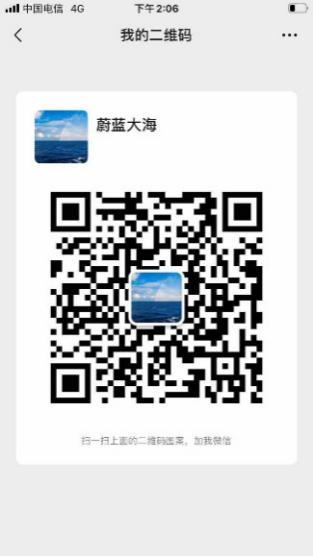 电  话：139 6666 0686邮  箱：gunn@mail.ustc.edu.cn请将申请表电子档以①邮箱或②扫描右侧二维码加微信发送联络人：吴秘书长电  话：139 6666 0686邮  箱：gunn@mail.ustc.edu.cn请将申请表电子档以①邮箱或②扫描右侧二维码加微信发送联络人：吴秘书长电  话：139 6666 0686邮  箱：gunn@mail.ustc.edu.cn请将申请表电子档以①邮箱或②扫描右侧二维码加微信发送联络人：吴秘书长电  话：139 6666 0686邮  箱：gunn@mail.ustc.edu.cn请将申请表电子档以①邮箱或②扫描右侧二维码加微信发送联络人：吴秘书长电  话：139 6666 0686邮  箱：gunn@mail.ustc.edu.cn请将申请表电子档以①邮箱或②扫描右侧二维码加微信发送联络人：吴秘书长电  话：139 6666 0686邮  箱：gunn@mail.ustc.edu.cn请将申请表电子档以①邮箱或②扫描右侧二维码加微信发送联络人：吴秘书长电  话：139 6666 0686邮  箱：gunn@mail.ustc.edu.cn请将申请表电子档以①邮箱或②扫描右侧二维码加微信发送联络人：吴秘书长电  话：139 6666 0686邮  箱：gunn@mail.ustc.edu.cn请将申请表电子档以①邮箱或②扫描右侧二维码加微信发送联络人：吴秘书长电  话：139 6666 0686邮  箱：gunn@mail.ustc.edu.cn请将申请表电子档以①邮箱或②扫描右侧二维码加微信发送